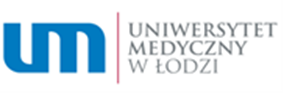 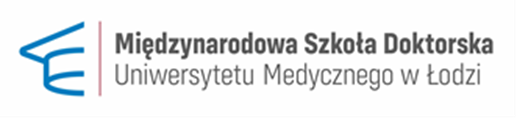 Harmonogram Oceny Śródokresowej   Międzynarodowej Szkoły Doktorskiej Uniwersytetu Medycznego w Łodzi dla naboru 2019/2020DataCzynnośćdo 30.06.2021 r.powołanie Komisji Ewaluacyjnych  ds. Oceny Śródokresowej przez Radę Naukową Dyscypliny,do 10.09.2021 r. dostarczenie przez doktorantów wymaganych dokumentów:- Raportu Oceny Śródokresowej, - Oceny jakości opieki naukowej i wsparcia w prowadzeniu działalności naukowejw wersji papierowej (do COD Pl. Hallera1 Łódź, II p. pok. 237) opatrzonej wymaganymi podpisami i pieczęciami oraz w wersji elektronicznej w formacie doc. wysyłając na adres aleksandra.czekalska@umed.lodz.pl 17-24.11.2021 r.Przeprowadzenie oceny śródokresowej doktorantów – szczegółowy harmonogram zostanie podany na 2 tygodnie przed planowaną oceną. do 30.11.2021 rUdostępnienie wyników oceny śródokresowej doktorantów na stronie szkoły doktorskiej UM